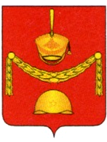 АДМИНИСТРАЦИЯПОСЕЛЕНИЯ РОГОВСКОЕ В ГОРОДЕ МОСКВЕ________________________________________________________________________________________________________________________ПОСТАНОВЛЕНИЕО внесении изменений в постановлениеадминистрации поселения Роговское в городе Москвеот 20.12.2022 №65      В соответствии с пунктом 1 статьи 179 Бюджетного кодекса Российской Федерации, Федеральным законом от 06.10.2003 №131-ФЗ «Об общих принципах организации местного самоуправления в Российской Федерации», Законом города Москвы от 06.11.2002 №56 «Об организации местного самоуправления в городе Москве», решением Совета депутатов поселения Роговское в городе Москве от 15.12.2022 №49/2 «О бюджете поселения Роговское на 2023 и плановый период 2024 и 2025 годов» (с изменениями от 13.04.2023 №54/1), Уставом поселения Роговское,  Постановлением от 07.09.2021 № 20 «Об утверждении Порядка разработки, реализации и оценки эффективности муниципальных программ муниципального образования поселения Роговское», Постановлением от 23.09.2021 № 24 «Об утверждении Перечня муниципальных программ муниципального образования поселения Роговское», администрация поселения Роговское в городе МосквеПОСТАНОВЛЯЕТ:  1. Внести изменения в постановление администрации поселения Роговское в городе Москве от 20.12.2022 №65 «Об утверждении муниципальной программы «Информационное обеспечение населения на 2023-2025 годы»», изложив приложения 1, 2 постановления в новой редакции, согласно приложениям 1, 2 настоящему постановлению. 2. Настоящее постановление подлежит опубликованию в бюллетене «Московский муниципальный вестник» и размещению на официальном сайте поселения Роговское.3. Контроль за исполнением настоящего постановления остается за главой администрации.Глава администрации                                                                      А.В. ТавлеевМУНИЦИПАЛЬНАЯ ПРОГРАММА 
«ИНФОРМАЦИОННОЕ ОБЕСПЕЧЕНИЕ НАСЕЛЕНИЯ НА 2023-2025 ГОДЫ»ПАСПОРТ МУНИЦИПАЛЬНОЙ ПРОГРАММЫОбоснование программы.Информационная политика органов местного самоуправления направлена на совершенствование и развитие системы информирования населения, реализацию права граждан на получение объективной информации, обеспечение «прозрачности» деятельности органов местного самоуправления.В настоящее время в процессе управления на местном уровне возникает реальная потребность в вовлечении граждан в решение вопросов местного значения, содействие социально-экономическому, культурному, информационному развитию муниципального образования.В повседневной жизни каждый человек периодически нуждается в получении разнообразной справочной и нормативной информации в форме консультаций, справок, документов.  Для получения такой информации и документов гражданин вынужден вступать в непосредственный контакт с органами власти различных уровней. При получении информационных услуг от органов местного самоуправления у большинства людей формируется отношение к органам власти. Если общество оказывается недостаточно информировано о готовящихся и принимаемы решениях, действиях, событиях в социальной, экономической и общественно-политических сферах, если население не может получить оперативную, достоверную, объективную информацию по интересующим их вопросам, то возникает подозрительность и недоверие к органам власти.Во избежание этого население должно само участвовать в процессе муниципального управления, а значит быть хорошо информировано о социально-экономическом положении поселения, о задачах, которые ставят перед собой органы местного самоуправления, о роли, которое может сыграть каждое сообщество в решении этих задач. В связи с этим деятельность муниципальной власти должна иметь открытый характер. Объектами информационной политики должны стать печатные средства массовой информации (газеты, журналы), электронные средства (телевидение, радио, Интернет), средства связи. Администрация поселения имеет официальный сайт в сети Интернет, что значительно расширило границы информационного пространства. Общее количество посетителей сайта растет, активно работает интернет приемная, что дает возможность населению обращаться с вопросами в удобное для них время. Необходима также информационная поддержка для организации проведения юбилейных и общественно-значимых мероприятий.Основным направлением деятельности органов местного самоуправления становится управление процессом взаимодействия с общественностью, предотвращение возникновения конфликтов, развитие демократии и вовлечение населения в процесс принятия и реализации решений по вопросам местного значения.  1.2.  Цели и задачи мероприятий программыОсновными целями и задачами выполнения мероприятий программы являются:-совершенствование системы информирования населения;-обеспечение «прозрачности» деятельности органов местного самоуправления;-повышение информированности населения поселения Роговское   о работе органов местного самоуправления;-формирование доверия к работе органов местного самоуправления;-обеспечение участия населения поселения Роговское в местном самоуправлении;-вовлечение жителей муниципального образования в процесс муниципального управления;-изучение общественного мнения.1.3.  Объемы и источники финансирования программыФинансирование осуществляется за счёт средств бюджета поселения Роговское.Общий объем финансирования составляет 2 297 000 руб.В том числе:2023 год – 717 000 руб.2024 год – 1 040 000 руб.2025 год – 540 000 руб.Объемы финансирования программы подлежат корректировке исходя из реальных возможностей бюджета поселения Роговское.1.4. Ожидаемые результаты мероприятий программыВыполнение программы обеспечит высокий уровень информированности населения, повышение активности граждан в решении вопросов местного значения поселения Роговское.Приложение 2к Постановлению администрации поселения Роговское в городе Москвеот 30.08.2023 № 38 Приложение 2к Постановлению администрации поселения Роговское в городе Москвеот 20.12.2022 №65 Программные мероприятия в рамках реализации муниципальной программы 
«Информационное обеспечение населения на 2023 -2025 годы»От 30.08.2023№ 38Приложение 1к постановлению администрации  поселения Роговское в городе Москвеот 30.08.2023 № 38Приложение 1к постановлению администрации  поселения Роговское в городе Москвеот 20.12.2022 № 65Ответственный исполнитель программыАдминистрация поселения РоговскоеСоисполнитель программы-Участники программыСтруктурные подразделения Администрация поселения РоговскоеПодпрограмма (подпрограммы) (при наличии)- Цели программыОсновная цель программы:-повышение уровня информированности населения поселения Роговское о деятельности органов местного самоуправления;Задачи программыСовершенствование системы информирования населения.
Изучение общественного мнения.Целевые показатели (индикаторы)программыУвеличение посещаемости официального сайта администрации поселения РоговскоеЭтапы и сроки реализации программы2023-2025 годы. Объемы бюджетных ассигнований программыОбщий объем бюджетных ассигнований составляет 2 297 000 руб.
В том числе:2023 год – 717 000 руб.2024 год – 1 040 000 руб.2025 год – 540 000 руб.Объемы финансирования Программы носят прогнозный характер и подлежат корректировке.Ожидаемые результаты реализации программыВысокий уровень информированности населения, повышение активности граждан в решении вопросов местного значения поселения Роговское№п/пМероприятияИсточник исполненияОбъемфинансирования, тыс. руб.Объемфинансирования, тыс. руб.Объемфинансирования, тыс. руб.Объемфинансирования, тыс. руб.Целевые показатели (индикаторы) программы№п/пМероприятияИсточник исполненияВсего по программе202320242025Целевые показатели (индикаторы) программы123456781Изготовление местной газеты «Перспектива»Бюджет поселения Роговское630,00210,00210,00 210,00Количество публикаций: 
12 тиражей 11988 экз.2Оплата целевых взносов в Совет муниципальных образований на печатное издание «Московский муниципальный вестник»Бюджет поселения Роговское120,0040,0040,0040,00Доля выплаченныхобъемов денежныхсредств – 100%3Обеспечение функционирования официального сайта администрации поселенияБюджет поселения Роговское450,00150,00150,00150,00Повышение открытости и доступности информации для населения, устранение уязвимостей официального сайта, определение возможных рисков в случае внешних дестабилизирующих факторов.  
Количество посещений сайта - 291784Информационные конструкции (приобретение, изготовление, замена, обслуживание, ремонт)Бюджет поселения Роговское1097,00317,00640,00140,0032 шт.ИТОГО2297,00717,001 040,00540,00